    Муниципальное бюджетное общеобразовательное учреждение«Средняя общеобразовательная школа №17»»                                  Г. Новомосковска, Тульской областиИнтегрированный урок по математике и природоведению. Урок – путешествие на тему «Решение задач. Животные леса».   по УМК – «Школа России»подготовила учитель начальных классовМошарова Татьяна Ивановна г. Новомосковск
 2017Интегрированный урок по математике и природоведению. Урок – путешествие на тему «Решение задач. Животные леса».Цели урока:А) Математические: учиться быстро считать в пределах табличного умножения и деления, решать задачи разных видов, уметь записывать решения разными способами, решать задачи повышенной сложности на логику, сообразительность, смекалку, способствовать решению заданий на опережающее развитие, поддерживать интерес к заданиям в течении урока.Б) Природоведческие: приобщать учащихся к миру природы: решать проблемные фенологические задачи, поддерживать интерес к обучению и изучению животных леса, воспитывать доброе отношение к делам и заботам младших братьев человека.Оборудование:  компьютер, интерактивная доска, таблицы, схемы, иллюстрации животных, кроссворды, костюмы сороки, радиста, эмблемы всех членов экипажа, рисунки, зимняя икебана, аудиозапись.Ход урока.Организационный момент.Вступление. Краткое сообщение о задачах урока:– Сегодня у нас необычный урок. Мы с вами совершим  путешествие вот на этом прекрасном самолёте любезно предоставленным российской фирмой Аэрофлота.  Наш класс- экипаж отправляется в полёт в полном составе. На борту самолёта: командир, штурманы, бортинженеры, радист, помощник командира, бортпроводница. На самолёте действует электронно-вычислительный центр, находится группа экологов, которым поручено выполнить некоторые работы, связанные с исследованием окружающей среды. Конечный пункт нашего путешествия: приземлиться в заданном квадрате – лесная поляна «Зимняя фантазия». Во время полёта каждый из членов экипажа будут друг к другу милосердны, отзывчивы, внимательны, чутки, сознательны , любезны, честны, сердечны, доброжелательны, дружны.1)«Курс полёта».-Итак, курс полёта «зашифрован». Нужно решить данные примеры. Определить курс полёта приглашаются штурманы: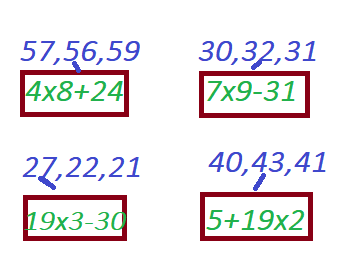 - Командир самолёта: «Курс полёта выбран правильно».2) Устный счёт :А) Игра «Цепочка»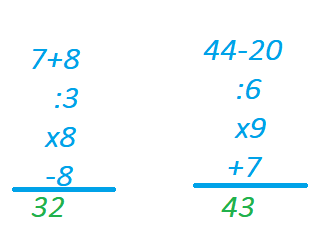 Б) Раздели числа на две группы:15,24,25,28,30,32,35,36,40.А) чётные: 24,28,30,32,36,40.Б) нечётные: 15,25,35.2) А) делятся на 5: 15,25,30,35,40.     Б) не делятся на  5 : 24,28,32,36.3) - Каждое число замени суммой двух меньших чисел  и в таблице найди букву, запиши, прочитай.-« Я весь день ловлю жучков, уплетаю червячков. В тёплый край не улетаю, здесь под крышей обитаю».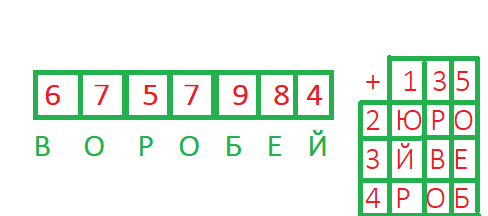   -Кто не знает шустрого воробья? Везде можно встретить его. Он живёт всегда поближе к дому человека, особенно зимой. Почему?  - Чем помогаете вы птицам в это трудное время года?4) – Ребята, все вы прекрасно знаете героев любимого мультфильма «Ну, погоди!» - Волка и Зайца. Давайте ещё больше полюбим их, решив интересную задачу, и расскажем об этих животных.Вдоль лесного шоссе начерчена координатная прямая. Длина одного единичного отрезка равна   2 м. Все действующие лица двигаются только вдоль координатной прямой. На числе 4 стоят Волк и Заяц. Они одновременно побежали в разные стороны и одновременно остановились. Заяц пробежал в 3 раза большее расстояние, чем Волк, и оказался на числе 19. На каком числе оказался Волк? Какое расстояние пробежал Заяц? Какое расстояние пробежал Волк?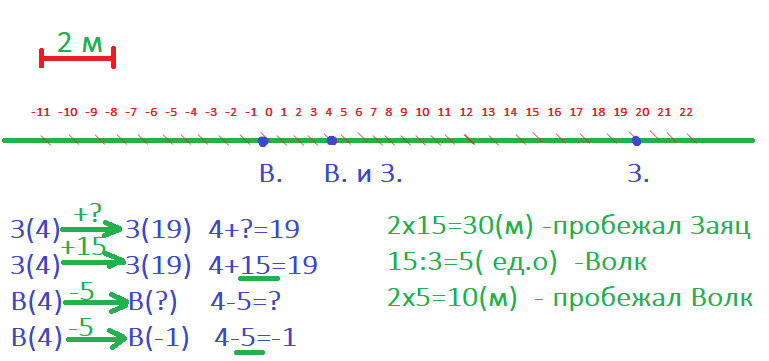 5) – Что спасло Зайца от Волка? (ноги). Рассказ о зайце и волке – животных леса.6) Ребята! Вы хорошо знаете, как важно беречь и ценить время. Ведь его нам так не хватает. А что люди могут сделать за 1 минуту? (выпустить 1200 пар обуви, построить 5 квартир, выпустить 270 книг).- А что мы можем сделать за 1 минуту? (решить несколько примеров).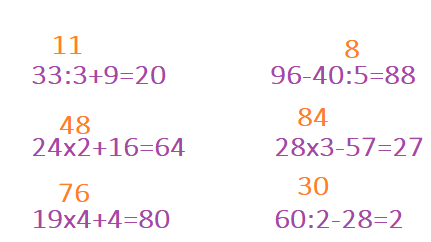 4.     – Проверим бортпрограмму.А) Проводится работа по учебнику « Математика  3 класс» ( стр. 104; задача №2).( У доски решают задачу несколько учащихся).В это время бортинженеры проверяют работу своего оборудования. Каждый бортинженер получил индивидуальную карту с задачей природоведческого содержания.В прошлом году в заповеднике заготовили на зиму 14 стогов сена для подкормки лосей, а в этом году в 3 раза больше. На сколько  больше стогов заготовили в этом году?В парке надо высадить 96 саженцев. Школьники посадили 5 рядов по 12 деревьев. Сколько деревьев ещё осталось посадить?Белке каждый день дают одинаковую порцию орехов. За 3 дня она получила 60 г. орехов. Сколько граммов орехов надо запасти для белки на неделю? Ученики получили задание собрать 25 кг. лекарственных трав, а собрали в 4 раза больше. На сколько больше килограммов трав они собрали?Б) На борт самолёта поступила радиограмма ( дети создают имитацию звуковых сигналов).- Командир отдаёт приказ радисту принять радиограмму, а членам экипажа расшифровать её.Радиограмма:К произведению чисел 6 и 8 прибавить 126х8+12=60 – ЖЧастное чисел 30 и 2 30:2=15  -ДЧастное чисел 24 и 8 24:8=3 – ЁПроизведение чисел 17 и 3 17х3=51 – МИз 100 вычесть частное чисел 48 и 2100-48:2=76 – ЖК 14 прибавить сумму чисел 15 и 9 14+(15+19)=48 - ИИз произведения 11 и 3 вычесть 911х3-9=24 – ТК 15 прибавить произведение чисел 12 и 4 15+12х4=63 – ЕПроизведение чисел 19 и 2 19х2=38 – ЛЧастное чисел 60 и 360:3=20 – ИИз 100 вычесть произведение чисел 50 и 2100-50х2=0 – ЛПроизведение чисел 18 и 418х4=72 –ЕЧастное чисел 45 и 345:3 = 15 –СИз 80 вычесть произведение чисел 3 и 580-3х5 = 65 – А«Ждём. Жители леса!»Итак, жители леса нас ждут. Скоро и конечный пункт нашего путешествия. А пока, отдых. Музыкальная пауза. Стюардесса разносит на подносе конфеты с логическими заданиями. Звучит песня «Надежда» в исполнении А. Герман. Дети танцуют, разгадывают кроссворд.5.  – На лесную поляну «Зимняя фантазия» после приземления самолета прилетает сорока и приносит шифровку, отгадав которую, можно узнать, кто будет давать задания членам экипажа. Шифровка представляет собой алфавит, около каждой буквы число.57:3=19 – С80:5 = 16- О33:11=3 –В100:100 =1-А Итак, мудрая Сова приготовила вам разные задания.Одна ученица рассказывает о сове. Остальные дополняют рассказ. ( рассказы о животных взяты из Детской энциклопедии. «Что такое? Кто такой? и «Почемучка»).А) Задание 1.Составьте все суммы для этого лабиринта, всего их будет 9. Только одна из 9- ти сумм совпадает с номером домика птенцов.- Адрес свой учить не стали непослушные птенцы. Полетели, поиграли и в другой лес забрели. Как попасть домой – не знают, кто поможет им в беде? Дети наши сосчитают и покажут дом их где.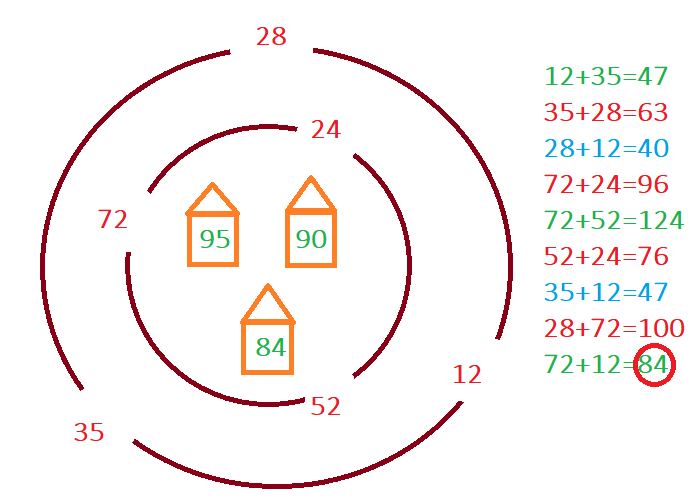 - У какой же птицы зимой выводятся птенцы? (Это клёст). Расскажите о клёстах.Б) Задание 2. Неизвестно, что случилось, только белка заблудилась? Ищет белочка свой дом и мы его сейчас найдём. Где живёт белка?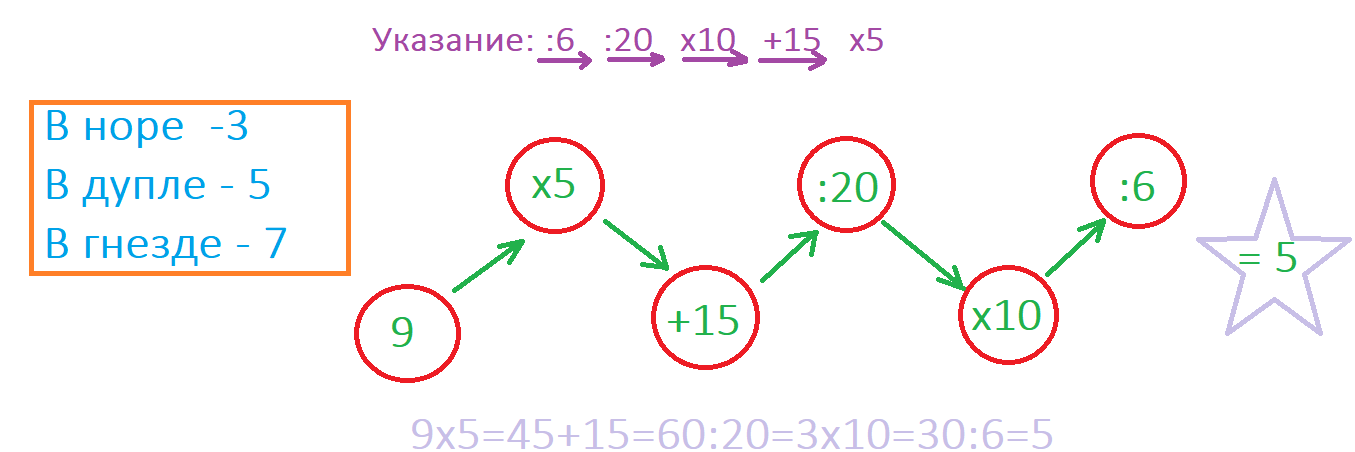  - Рассказ 2 –ого ученика о белке.В) Задание 3. Медведь на день рождения пригласил к себе друзей: ежа, белку и лису. И в дар ему они преподнесли горчичницу, вилку и ложку. Что подарил медведю ёж?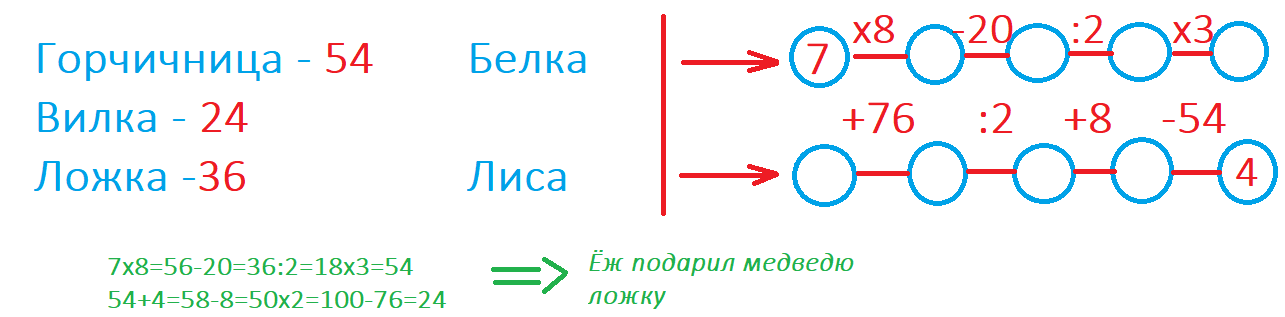 - Расскажите, что знаете о лисе. ( Сообщение, читает учитель стихотворение о лисе)- Сколько букв в слове ёж? А звуков?- Почему 3 звука?Г) Задание 4.  Из какой сказки эти слова? «А дорога далека, а корзина нелегка, сесть бы на пенёк, съесть бы пирожок?»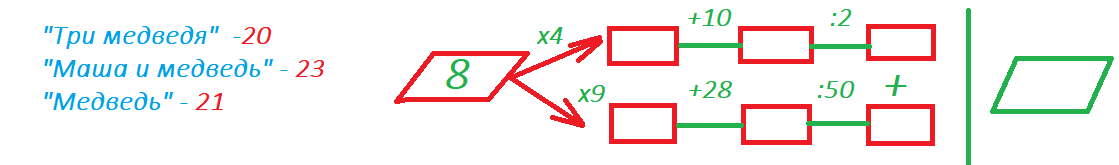 - Какое общее слово в этих трёх названиях? (Медведь)-Что вы знаете о медведях? Краткий рассказ об этих животных. Рассматривание иллюстраций.Д) Мы находимся на лесной поляне- «Зимняя фантазия», которая имеет форму прямоугольного участка. Периметр этого участка 82 м. Длина 30 м. Узнайте ширину участка.Дано:                       Решение:P=82м.                    1) 30х2=60(м) – две длиныа=30м.                    2) 82-60=22(м) – две шириныв = ?м.	3)22:2=11(м) – ширинаОтвет: 11 метров – ширина6. Выступление группы экологов.- На детской площадке, которая имеет форму круга, мы взяли для анализа снежный покров. Для этого мы площадку разделили на 3 части, и исследовали каждую часть.Мы пришли к выводу, что площадка пригодна для игр зверей: снежный покров чистый. Экологи рассказывают о своих исследованиях.7. – Молодцы! Мудрая Сова говорит вам «Спасибо!». А в заключение своих заданий она предлагает вам викторину о лесе. Викторина о лесе:У каких деревьев листья осенью краснеют? ( Клён, рябина)Почему нельзя поджигать весной на лугу прошлогоднюю траву?Что произойдёт на лугу, если погибнут насекомые?Почему растения занимают главную позицию в цепи питания и открывают её?Какое дерево как и берёза даёт сок? (Клён)Какой зверь спит, не закрывая глаза?Что значит «Волка ноги кормят»?Птенцы какой птицы не знают своей матери?Какое дерево чаще всего сажают в городах?8. Итоги урока:- Вот и закончилось наше путешествие. Мы прощаемся с лесными жителями. Не забываем о них, им сейчас так трудно, идёт зима. А мы позаботимся о тех, кто рядом с нами: о синицах, воробьях, сороках, снегирях  -поможем им в это трудное время.- Мне хочется, чтобы вы оставались такими же внимательными, добрыми, отзывчивыми друг к другу всегда в жизни, какими были сегодня на уроке.- « У природы живые краски, миллионы лучистых созвездий. Для чего чудеса из сказки, если в жизни их можно встретить? Берегите эту землю, эту воду, даже малую былиночку любя, берегите всех друзей внутри природы, убивайте лишь зверей внутри себя!»- Вот на такой прекрасной ноте хочется закончить наш урок. - Чему мы научились на уроке? ( Дети подводят итоги работы на уроке). 9. Выставление оценок, домашнее задание.- Каждый получает на память самолёт о полёте  - на самолёте индивидуальное задание по математике и природоведению10. Использованная литература:1. Учебник «Математика 3 класс» М.И. Моро, С.В. Степанова – М.: «Просвещение»,2015.2. Журнал «Начальная школа» - Занимательный материал  -№ 4, 2008.3. Газета «Начальная школа» -№18 – М.: «Первое сентября»,2013.4. Детские энциклопедии. «Что такое? Кто такой?» М. Ханова, А. Ухарцева – М.: «АСТ»,2008, «Почемучка» Александр Дитрих, Георгий Юрмин, Римма Кошурникова  -М.: «Педагогика»,1987.5. «Нестандартные задачи по математике» 3 класс Т.П. Быкова,  - М.: «Экзамен», 2015.6. Учебник «Окружающий мир 3 класс» Плешаков А.А.  –М.: «Просвещение», 2013.